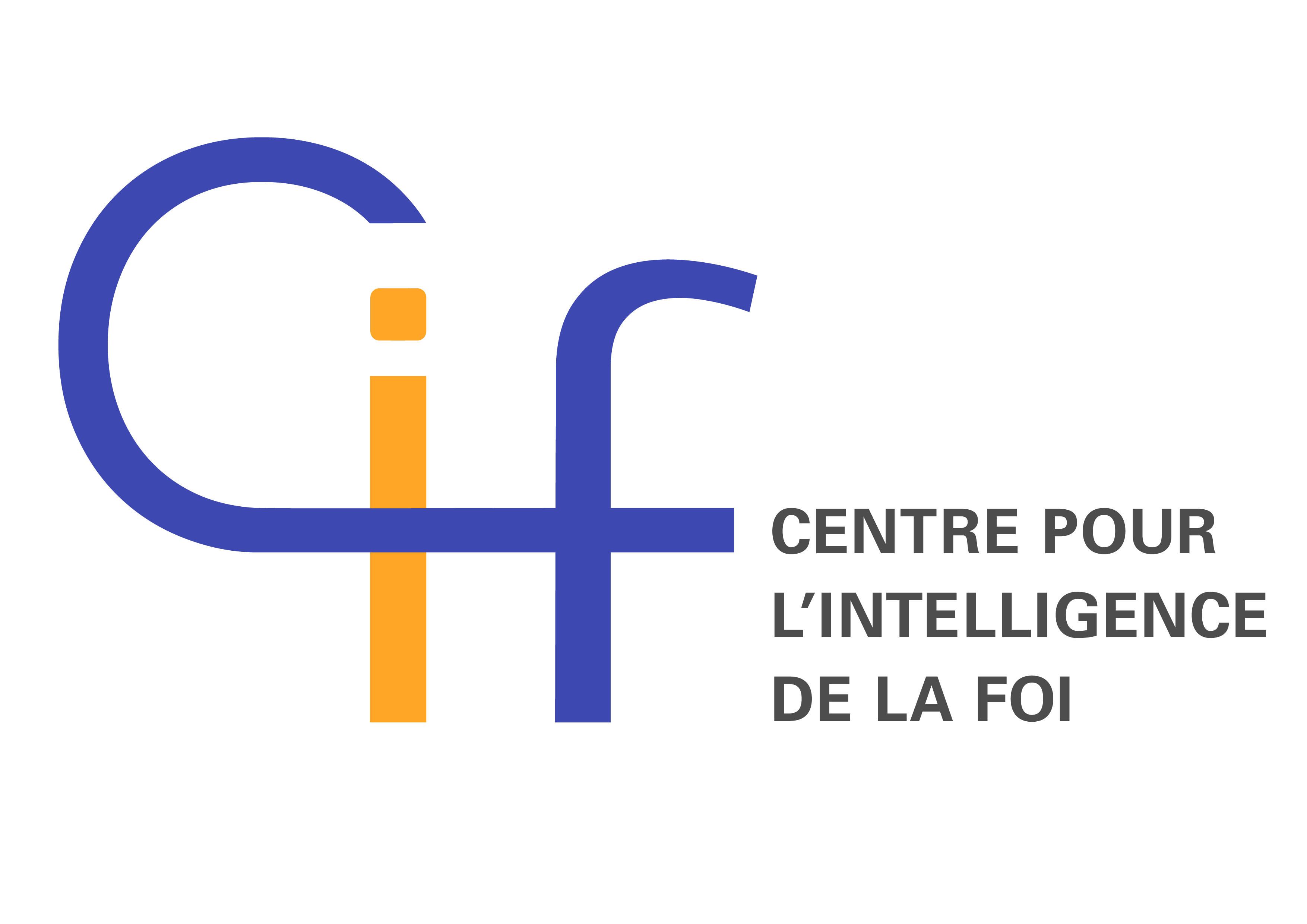 	FORMATION BIBLIQUEMODULES BIBLIQUES 2023-2024A RENDRE AU SECRETARIAT par mail ou courrier IMPERATIVEMENT AVANT LE  23 SEPTEMBRE 2023Nom ………………………………………………………………………………………………………………………………………………………………Prénom ………………………………………………………………………………………………………………………………………………………….Adresse…………………………………………………………………………………………………………………………………………………………..Téléphone  ………………………………………………………………………………………………………………………..Adresse mail………………………………………………………………………………………Promo CIF ………………………………………….Est intéressé(e) par :Module 1 – La figure de Moïse dans la Bible. 			OUI			     NON	Conférence jeudi 19 octobre à 19h par zoom		+ 5 réunions de groupeModule 2 – La lettre de Paul aux Galates				OUI			     NONConférence jeudi 8 février à 19h par zoom  			+ 5 réunions de groupePeut recevoir un groupe :                                     			OUI                                     NONSouhaite un groupe par Zoom					OUI                                     NONNous vous enverrons un tableau vous permettant de choisir votre groupe courant septembre.Mais il faut pour cela avoir absolument rendu cette fiche d’inscription. Je joins un chèque de : 		80 € (un module)	    140 € (deux modules)	 Je règle en ligne sur le site https://www.lecif.fr/categorie-produit/biblique/Code promo : MB20 si engagement pour les 2 modules► Les informations recueillies sur ce document par le CIF sont traitées en vue de l’inscription aux formations. Cette collecte repose sur votre consentement. Nous vous informons que vos réponses sont facultatives. La signature du présent document autorise le CIF à collecter, enregistrer les données nécessaires. Elles sont conservées pour une durée indéterminée sauf demande de radiation. Conformément à loi informatique et libertés du 6 juillet 1978 et au Règlement Européen du 27 avril 2016, vous bénéficiez d’un droit d’opposition, d’accès, de rectification, de suppression de vos données. Vous pouvez exercer vos droits en vous adressant au CIF par mail à secretariat@lecif.fr. ► J’autorise le CIF à prendre et utiliser pour sa communication des photos ou vidéos où je figure.Fait à ……………..	………….			Le……………………………….		Signature…………………………………………………